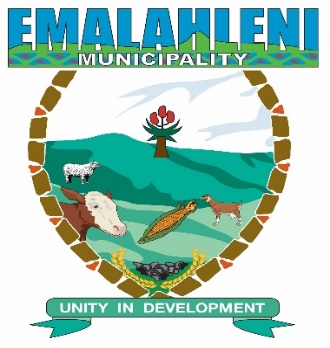                    Emalahleni Municipality                   NOTICE: GN:28/05/2021Mr Velile Castro Makedama the Municipal Manager as cordially instructed by the speaker of Emalahleni Local Municipality (Cllr Dumisa Kalolo) hereby gives notice in terms of Section 19(a) of the Municipal Systems Act 32 of 2000 as amended that the 12thSpecial Council Meeting of the Emalahleni Municipality will be held. Members of the public and members of the media are invited to attend this meeting.  The meeting is scheduled as follows:Date: Friday, 28 May 2021Venue: Municipal Council Chamber, CacaduTime: 11H00For more information contact municipal offices at: 047 878 0020                                              IsazisoUmnu Velile Castro Makedama uMphathi kaMasipala ngokugunyaziswa nguSomlomo (uCllr Dumisa Kalolo) wazisa ngentlanganiso yesithoba yeSiquphe yeBhunga lika Masipala ngokwesiqendu 19(a) somthetho olawula ukusebenza kooMasipala. Uluntu ngokubanzi kwakunye namaziko osasazo namaphephandaba ayamenywa ukuba ayizimase lentlanganiso. Lentlanganiso izakube ibanjwe ngoluhlobo:Umhla: NgoLwesihlanu umhla wamashumi amabini anesibhozo kuCanzibe ku2021. Indawo: Kwiholo yentlanganiso zeBhungaIxesha: Ngentsimbi yeshumi elinanye kusasa Ukufumana ulwazi qhakamshelana neOfisi kaMasipala ku 047 878 0020MR V.C. MAKEDAMAMUNICIPAL MANAGER